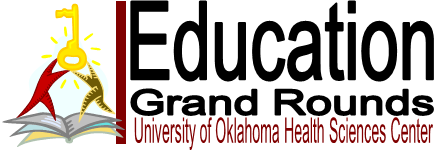 Entrustable Professional Activity: An Approach to Safety for Medical Students in Patient Care.Friday, November 20, 2015 with Drs. Ron Saizow and Daniel Duffy, OU School of Community Medicine, TulsaLearning Objectives:Identify the discrete roles of medical students in the clinical microsystem.Understand how entrustment decisions regarding medical students roles in patient care impact patient safety.Use entrustment decisions to adjust levels of supervision in the clinical-setting.Communicate entrustment decisions across clinical settings.NOTES: